DoelTeam Brabant 2000 is een vereniging van leden, voor leden en door leden. Jaarlijks organiseert de club diverse evenementen, zoals de ATB-Cross, de jeugdronde van Nieuwkuijk en de ZAC. Maar naast evenementen gebeurt er nog veel meer bij de club; er worden trainingen gegeven, we doen mee aan de grote clubactie, we hebben een facebookpagina, de jeugdcommissie houdt de jeugdafdeling draaiende en ons clubgebouw wordt onderhouden. Dit is slechts een greep van de vele activiteiten die onze club rijk is. Voor de uitvoering van al deze activiteiten hebben we de steun van de leden nodig.We begrijpen dat niet iedereen elke week training kan geven, en ook hebben we geen 20 penningmeesters nodig. We vragen simpelweg dat elk lid, in de leeftijd vanaf 13 jaar oud, zich minimaal één keer per jaar inzet voor de club. Ereleden, leden van verdienste en steunende leden zijn uitgezonderd van deze vrijwilligerstaak. Mocht je nog geen 13 jaar zijn of erelid/lid van verdienste/steunend lid zijn, maar wil je jezelf wel inzetten voor de club? Graag! Laat het ons weten! Geef dit aan bij één van de trainers/bestuursleden of stuur een mailtje naar teambrabant2000@gmail.comHoe werkt het?Aan het begin van het kalenderjaar ontvangt elk lid een oproep om in te tekenen op de activiteitenlijst (voorbeeld hieronder). Binnen twee weken dien je aan te geven bij welke activiteit je komt ondersteunen. Je geeft hierbij twee activiteiten aan, zodat het bestuur een indeling kan maken op basis van wensen (vanuit de leden) en behoeften (vanuit de organisatie van de activiteiten). Je wordt in principe maar bij één activiteit ingezet. Ereleden, steunende leden, leden van verdienste en leden die nog geen 13 zijn mogen hier wel op intekenen (graag zelfs!) maar zijn dit niet verplicht.Mochten leden niets aangeven, dan krijgen zij één herinnering. Heb je op een activiteit ingetekend, maar kun je toch niet? Dan dien je zelf voor vervanging te zorgen.Bij elke activiteit staat een contactpersoon vermeld. De contactpersoon;houdt bij welke leden zich hebben aangemeld voor een bepaalde activiteit.informeert de vrijwilligers, organisatie van de activiteit en het bestuur.Als je vragen hebt over de activiteit, stel deze dus aan de betreffende contactpersoon.Als je onderstaand schema hebt doorgekeken, stuur dan even een mailtje naar teambrabant2000@gmail.com en vermeld hierbij;Voor- en achternaamVader/moeder van jeugdlid (indien van toepassing)1e + 2e keus om mee te helpenActiviteitDatumAantal vrijwilligersOmschrijving van de werkzaamhedenContactpersoonMTB Cup Brabant15-01-20215- Terrein afzetten- Parcours onderhoud- Opbouw en afbrekenStef van Heesbeen / Heino MertensJeugdronde20-03-202215- Rugnummers uitdelen- Parcours afzetten- Koffie/thee schenken- Parkeerwacht- Opbouwen/opruimen- Lunchpaketten makenMark BerkersWinteruitje jeugdFebruari/maart 20222- Begeleiding van de jeugdMichel v/d HeuvelATB Cross01-05-202215- Parcours afzetten- Koffie/thee schenken- Parkeerwacht- Opbouwen/opruimen- Bewaken terreinStef van HeesbeenZAC06-04 t/m 10-09. 1x per 2 weken op woensdag (excl. zomervakantie)4- Uitdelen rugnummers- Afzetten parcours- Klaarzetten/opruimen pylonen- Uitslag makenDaniëlle de VaanLas ColinosJuni 20226- Uitdelen rugnummers- Afzetten parcours- Klaarzetten/opruimen pylonen- Uitslag makenCarlo van DoornClubkampSeptember 202210- Begeleiding- Vervoer bagage- Organisatie kampMark BerkersGrote ClubactieSeptember 20222- Opzetten Grote Clubactie binnen Team Brabant 2000 (activiteiten) bedenken en mee uitvoeren ter promotie van Grote Clubactie.Henri CoomansJeugdcommissieGehele jaar3- Betrokken bij organisatie evenementen jeugd- Mailbox jeugd beherenMichel v/d HeuvelTraining gevenGehele seizoen10- Verzorgen van trainingen (WEG/MTB/VELD)Ivo HeggeBeheer websiteWisselend, gemiddeld 2x per maand1- Berichten op de website plaatsen (teksten worden vaak aangeleverd)- Toevoegen/verwijderen van beeldmateriaal (actuele foto’s)Roland van der SlootBeheer facebookWisselend, gemiddeld 3x per maand1- Berichten op de facebookpagina plaatsen (teksten worden aangeleverd)Roland van der SlootBeheer gebouw terrein1x per maand8- Snoeiwerkzaamheden middenterrein- Ophangen sponsorborden- Clubgebouw opruimen/poetsenIvo HeggeBouwcommissie nieuwe clubgebouw1x per maand4- Plan maken voor het nieuwe clubgebouw- Organisatie/beheer van de nieuwbouw, in overleg met het bestuurIvo HeggeLief en leedWisselend, gemiddeld 1x per maand1- Versturen van een kaartje/bloemetje/etc. naar een lid die iets te vieren heeft of troost nodig heeftRoland van der SlootSponsorcommissieWisselend, gemiddeld 1x per twee maanden3- Contacten sponsoren onderhouden (bijv. door iets te organiseren)- Nieuwe sponsoren zoeken- Sponsoren zoeken voor evenementen (jeugdronde/ATB cross etc)??????????????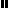 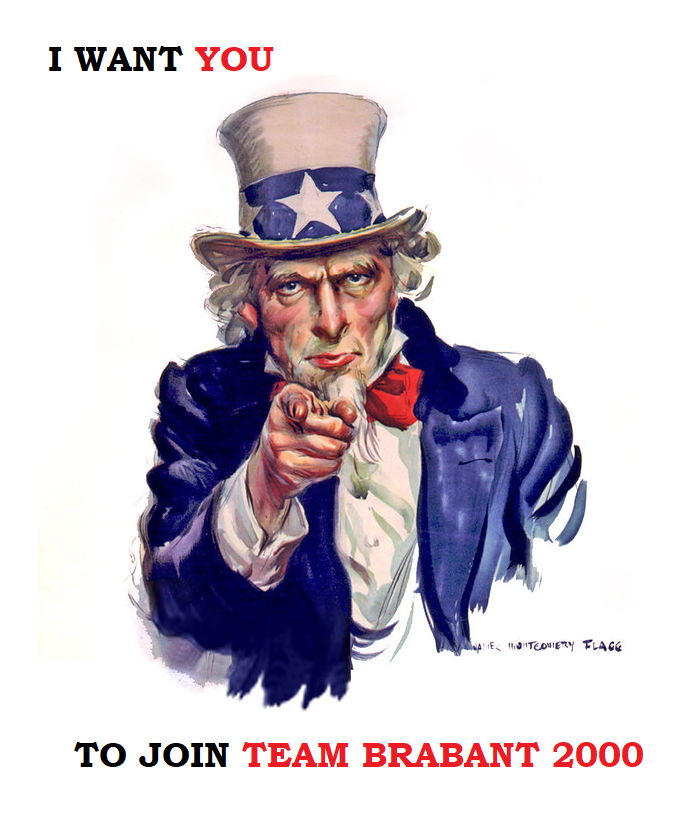 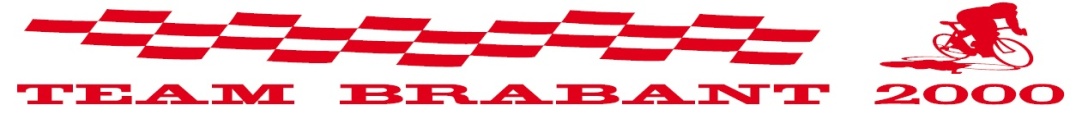 